DECLARAȚIE DE AUTO PENTRU INTRAREA ÎN ITALIA DIN ȚĂRI ÎN LISTA C                  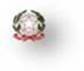 Subsemnatul (nume și prenume) ______________________________ născut la / / a (Prov.), cetățenie tel n. cod fiscal___________________________________, rezident în (Prov.), via, Domiciliat în___________________________________________________________________________ADRESA DE EMAIL:conștient de sancțiunile penale prevăzute în caz de declarații false și de formarea sau utilizarea de documente false, precum și de sancțiunile prevăzute la articolul 2 din Decretul-lege din 16 mai 2020, nr. 33  DECLARA SUB PROPRIA RESPONSABILITATEsă fie la curent cu măsurile de izolare COVID-19 în vigoare în Italia și, în special, cu dispozițiile cuprinse în decretul-lege nr.125 din 7 octombrie 2020, din ordonanța din 4 noiembrie 2020 a Ministerului Sănătății și din Decretul primului-ministru 03 decembrie 2020; să nu fi testat pozitiv pentru coronavirus sau, dacă este pozitiv la un test RT PCR efectuat în străinătate, să fi respectat scrupulos protocoalele de sănătate furnizate de autoritățile din țara în care a fost efectuat testul, să fi respectat 14 zile de izolarea față de ultima dată la care au apărut simptomele și să nu mai fie supuse măsurilor de carantină de către autoritățile locale;pentru a intra în Italia din următoarea locație străină_________________________ cu numărul zborului_____________ În sensul obligațiilor legale, SUBSEMNATUL DECLARĂ:
   A) să fi fost deja supus unui test molecular sau antigen prin intermediul unui tampon nazofaringian în cele 48 de ore anterioare intrării pe teritoriul național, să fie negativ pentru COVID 19, să dețină o copie a examenului și să-și informeze ASL de referință intrarea pe teritoriul național;
   B) să rămână în izolare fiduciară timp de 10  zile și să informeze ASL-ul lor local cu privire la intrarea pe teritoriul național
Torino, ___ / ___ / __________ SEMNATURA___________________________________________
ADRESA DE ISOLARE FIDUCIARĂ: ___________________________________________
SUBSEMNATUL (nume și prenume) _________________________________       DECLARA               A;                B  